JĘZYK ANGIELSKI – 30.03.2021 – grupy starsze: IV, V, VITopic: Easter Bunny.Na zakończenie tematyki tygodniowej związanej w Wielkanocą zapraszam do wykonania trzech kart pracy oraz zaśpiewania i zatańczenia w rytm piątkowego hitu z piątkowych zajęć w przedszkolu.  Happy Easter.1. Connect the dots from 1 to 20. Połącz kropki od 1 do 20 i pokoloruj to co na nim się znalazło2. Color by numbers.Pokoloruj króliczka wg instrukcji pod obrazkiem (określoną cyfrę na określony kolor).3. Color and count.Pokoloruj obrazek. Policz elementy wymienione poniżej i wpisz ich ilość w wolną kratkę. Jeśli ktoś nie wie, jak napisać daną cyfrę, można wrysować właściwą ilość kropek.4. Na koniec hit z zajęć  Easter Bunnt Chicka Boom.Piosenka typu „repeat after me” – powtarzaj za mną. Słuchaj piosenki i powtarzaj za występującymi. 1. 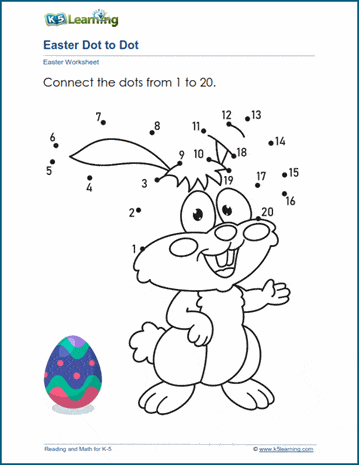 2. 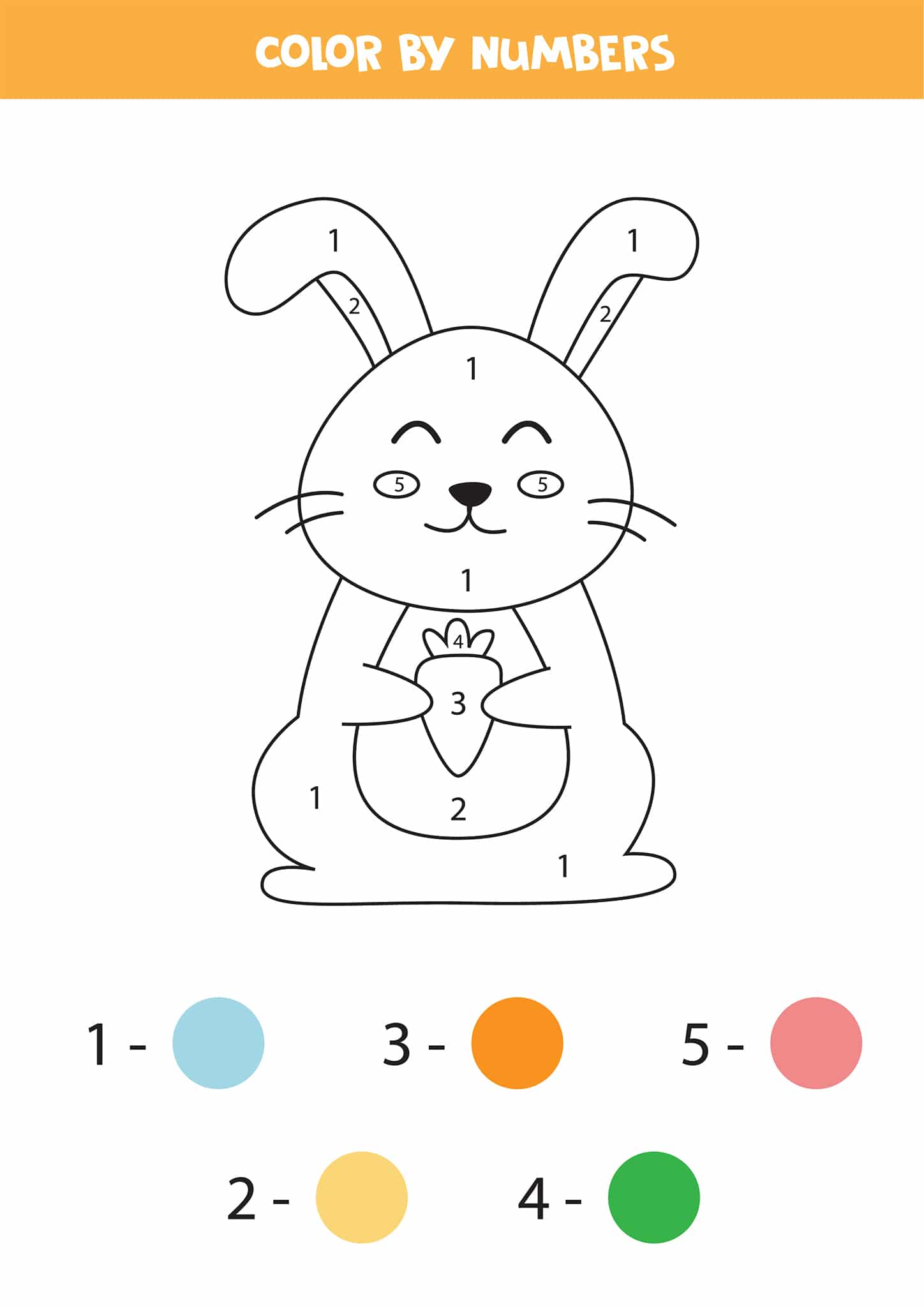 3. 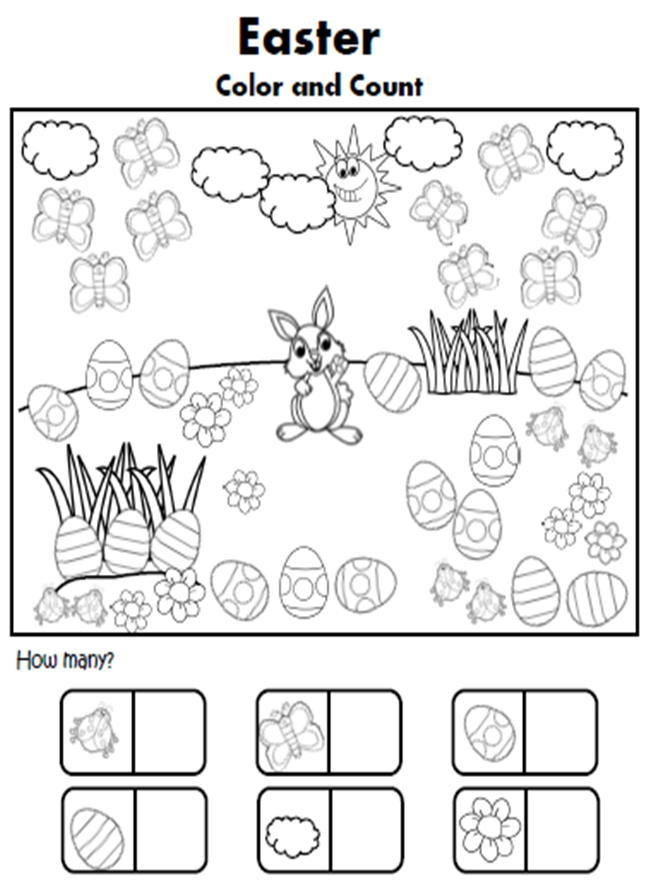 Good luck.